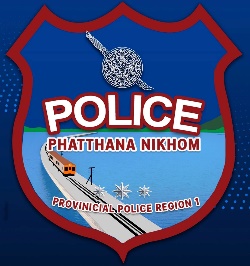 	แบบ สชร. 1สรุปผลการดำเนินการจัดการจัดซื้อจัดจ้างในรอบเดือน มกราคม พ.ศ.2567ชื่อ สถานีตำรวจภูธรพัฒนานิคม  จังหวัดลพบุรีวันที่ 1 เดือน กุมภาพันธ์ พ.ศ. 2567 สรุปผลการดำเนินการจัดการจัดซื้อจัดจ้างในรอบเดือน มกราคม พ.ศ.2567ชื่อ สถานีตำรวจภูธรพัฒนานิคม  จังหวัดลพบุรีวันที่ 1 เดือน กุมภาพันธ์ พ.ศ. 2567 สรุปผลการดำเนินการจัดการจัดซื้อจัดจ้างในรอบเดือน มกราคม พ.ศ.2567ชื่อ สถานีตำรวจภูธรพัฒนานิคม  จังหวัดลพบุรีวันที่ 1 เดือน กุมภาพันธ์ พ.ศ. 2567 สรุปผลการดำเนินการจัดการจัดซื้อจัดจ้างในรอบเดือน มกราคม พ.ศ.2567ชื่อ สถานีตำรวจภูธรพัฒนานิคม  จังหวัดลพบุรีวันที่ 1 เดือน กุมภาพันธ์ พ.ศ. 2567 สรุปผลการดำเนินการจัดการจัดซื้อจัดจ้างในรอบเดือน มกราคม พ.ศ.2567ชื่อ สถานีตำรวจภูธรพัฒนานิคม  จังหวัดลพบุรีวันที่ 1 เดือน กุมภาพันธ์ พ.ศ. 2567 สรุปผลการดำเนินการจัดการจัดซื้อจัดจ้างในรอบเดือน มกราคม พ.ศ.2567ชื่อ สถานีตำรวจภูธรพัฒนานิคม  จังหวัดลพบุรีวันที่ 1 เดือน กุมภาพันธ์ พ.ศ. 2567 สรุปผลการดำเนินการจัดการจัดซื้อจัดจ้างในรอบเดือน มกราคม พ.ศ.2567ชื่อ สถานีตำรวจภูธรพัฒนานิคม  จังหวัดลพบุรีวันที่ 1 เดือน กุมภาพันธ์ พ.ศ. 2567 สรุปผลการดำเนินการจัดการจัดซื้อจัดจ้างในรอบเดือน มกราคม พ.ศ.2567ชื่อ สถานีตำรวจภูธรพัฒนานิคม  จังหวัดลพบุรีวันที่ 1 เดือน กุมภาพันธ์ พ.ศ. 2567 สรุปผลการดำเนินการจัดการจัดซื้อจัดจ้างในรอบเดือน มกราคม พ.ศ.2567ชื่อ สถานีตำรวจภูธรพัฒนานิคม  จังหวัดลพบุรีวันที่ 1 เดือน กุมภาพันธ์ พ.ศ. 2567 ลำดับงานที่จัดซื้อหรือจัดจ้างวงเงินจัดซื้อหรือจัดจ้าง(บาท)ราคากลาง(บาท)วิธีซื้อหรือจ้างรายชื่อผู้เสนอและราคาที่เสนอผู้ได้รับคัดเลือกและราคาที่ตกลงซื้อจ้างเหตุผลที่คัดเลือกโดยสรุปเลขที่และวันที่ของสัญญาหรือข้อตกลงในการซื้อหรือจ้าง1จัดซื้อน้ำมันเชื้อเพลิงเดือน ม.ค. 6770,00070,000วิธีเฉพาะเจาะจงสหกรณ์โคนมพัฒนานิคมจำกัด ราคา 70,000 บาท สหกรณ์โคนมพัฒนานิคมจำกัด ราคา 70,000 บาทวงเงินไม่เกินกำหนดฯ/พิจารณาเกณฑ์ราคา05 / 2567ลง วันที่ 1 ม.ค. 672จ้างประกอบอาหารเลี้ยงผู้ต้องหาที่ถูกควบคุมตัว ของ สภ.พัฒนานิคม2,5502,550วิธีเฉพาะเจาะจงน.ส.สุดใจ เฉียบแหลมน.ส.สุดใจ เฉียบแหลมสะดวก/อยู่ใกล้ สภ.พัฒนานิคมลง 1 ต.ค. 66